Time:   	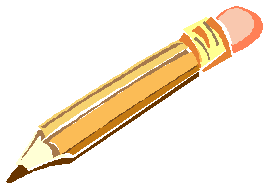 (Duration: 2-3 minutes)Name of the student:  	Section:  	FURTHER COMMENTSDELIVERYvery goodgoodaveragebelowaveragepoorThe presenter:has strong presenceis prepared & obviously rehearsedis able to generate interest & enthusiasmThe presenter:uses appropriate & effective gesturesestablishes eye contactmaintains good postureThe presenter speaks:at an appropriate pacefluently avoiding frequent repetitions, hesitations & gap fillersloudly & clearly54321The presenter:has strong presenceis prepared & obviously rehearsedis able to generate interest & enthusiasmThe presenter:uses appropriate & effective gesturesestablishes eye contactmaintains good postureThe presenter speaks:at an appropriate pacefluently avoiding frequent repetitions, hesitations & gap fillersloudly & clearlyLANGUAGEvery goodgoodaveragebelowaveragepoorThe presenter:uses basic grammar correctlyemploys characteristics of spoken discourseuses correct intonation and pronunciation54321The presenter:uses basic grammar correctlyemploys characteristics of spoken discourseuses correct intonation and pronunciation